Suggested Subject Line: Enhancing the legal protection you’ve come to expect 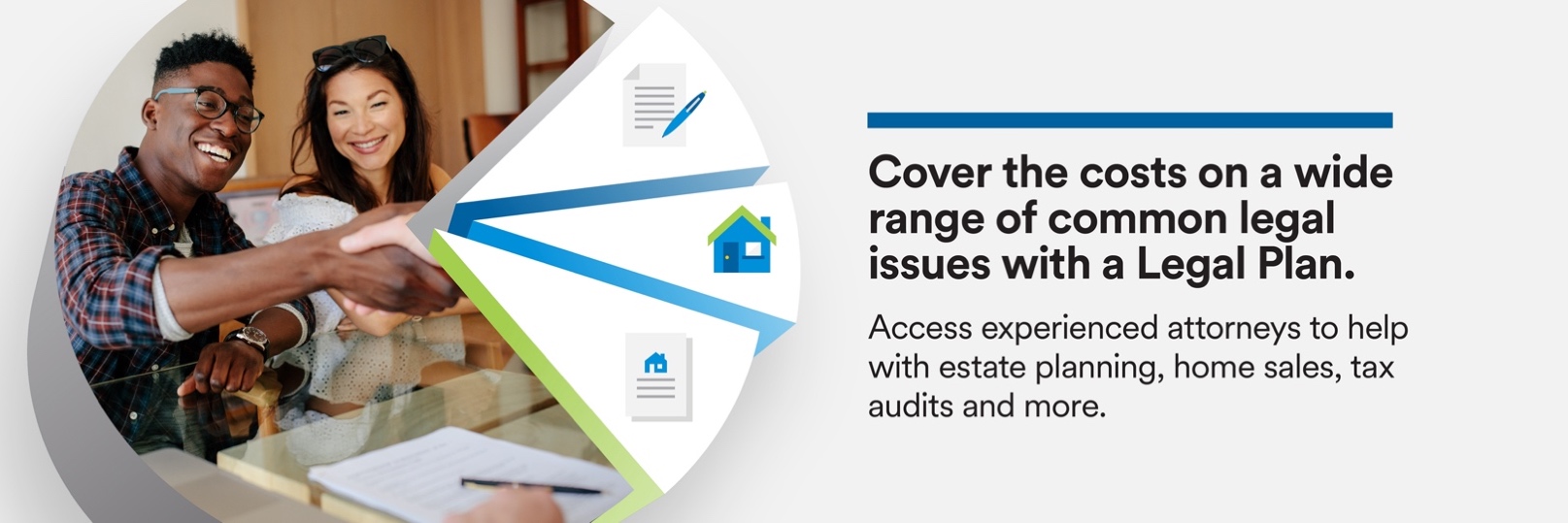 When you’re buying a home, dealing with a traffic matter, handling an identity theft issue or caring for aging parents, it helps to have expert legal guidance on your side. MetLife Legal Plans provides you with access to experienced attorneys and makes it easy to get the help you need. Experience and convenience you can count on.
You’ll have all the help you need from our experienced service team, network of attorneys and variety of online resources.With the Legal Plan you get:Fully covered legal services meaning everything from the initial consultation, drafting or reviewing documents and representation in court, if necessary, is included in your plan for covered mattersExperienced customer service team regularly recognized for excellence in customer service1 available from 8 am to 8 pm ETAccess to digital estate planning to create wills, living wills and powers of attorney all onlineAbility to use an out-of-network attorney and be reimbursed cost2How to use the plan:Find an attorneyCreate an account at members.legalplans.com and choose the legal matter you need help with. From there, you’ll be guided to our attorney locator to find an attorney. Or, give us a call at 800.821.6400 and we can help you find an attorney and give you a case number.Make an appointmentCall the attorney you select and schedule a time to talk or meet.That’s it!There are no copays, deductibles or claim forms when you use a network attorney for a covered matter.Enroll in MetLife Legal Plans now3To learn more about your coverages and see our attorney network, create an account at members.legalplans.com or call 800.821.6400.Two-time winner of the Silver Stevie in the American Business Awards, 2016 and 2017; Bronze winner in 2018, 2019 and 2020; Gold winner in 2021.You will be responsible to pay the difference, if any, between the plan’s payment and the out-of-network attorney’s charge for services.Existing participants will be automatically re-enrolled.No more than a combined maximum total of four hours of attorney time and service are provided for the member, spouse and qualified dependents, annually.Group legal plans are administered by MetLife Legal Plans, Inc., Cleveland, Ohio. In California, this entity operates under the name MetLife Legal Insurance Services. In certain states, group legal plans are provided through insurance coverage underwritten by Metropolitan General Insurance Company, Warwick, RI. For costs and complete details of the coverage, call or write the company. Some services not available in all states. No service, including consultations, will be provided for: 1) employment-related matters, including company or statutory benefits; 2) matters involving the employer, MetLife and affiliates and plan attorneys; 3) matters in which there is a conflict of interest between the employee and spouse or dependents in which case services are excluded for the spouse and dependents; 4) appeals and class actions; 5) farm and business matters, including rental issues when the participant is the landlord; 6) patent, trademark and copyright matters; 7) costs and fines; 8) frivolous or unethical matters; 9) matters for which an attorney client relationship exists prior to the participant becoming eligible for plan benefits. Coverage for defense of criminal matters is excluded from insurance coverage for individuals located in New York. For all other personal legal matters, an advice and consultation benefit is provided. Additional representation is also included for certain matters. Please see your plan description for details.MetLife Legal Plans, Inc. | 1111 Superior Avenue, Suite 800 | Cleveland, OH 44114           L0622023224[exp0624][All States][DC,PR] © 2022 MetLife Service and Solutions LLC